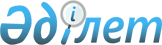 Батыс Қазақстан облысының Жәнібек ауданының кейбір елді мекендерін тарату туралыБатыс Қазақстан облыстық мәслихатының 2011 жылғы 20 тамыздағы N 34-13 шешімі және Батыс Қазақстан облысы әкімдігінің 2010 жылғы 28 желтоқсандағы N 329 қаулысы. Батыс Қазақстан облысының Әділет департаментінде 2011 жылғы 24 тамызда N 3068 тіркелді      Қазақстан Республикасының 2001 жылғы 23 қаңтардағы "Қазақстан Республикасындағы жергілікті мемлекеттік басқару және өзін-өзі басқару туралы", Қазақстан Республикасының 1993 жылғы 8 желтоқсандағы "Қазақстан Республикасының әкімшілік-аумақтық құрылысы туралы" Заңдарына сәйкес, Жәнібек аудандық әкімдігінің 2010 жылғы 8 шілдедегі N 170 және Жәнібек аудандық мәслихатының 2010 жылғы 16 шілдедегі N 25-2 "Жәнібек ауданының кейбір елді мекендерін тарату және олардың бағыныстылығын өзгерту туралы" бірлескен қаулы және шешімі негізінде облыс әкімдігі ҚАУЛЫ ЕТЕДІ және облыстық мәслихат ШЕШІМ ЕТТІ:



      1. Батыс Қазақстан облысының Жәнібек ауданының кейбір елді мекендері таратылсын:

      Талов ауылдық округі бойынша Аманат ауылы;

      Талов ауылдық округі бойынша Комсомол ауылы;



      2. Осы қаулы және шешім алғаш ресми жарияланған күннен бастап қолданысқа енгізіледі.      Облыс әкімі                 Сессия төрағасы

      Б. Ізмұхамбетов             М. Джакибаев

                                  Облыстық мәслихат хатшысы

                                  М. Құлшар
					© 2012. Қазақстан Республикасы Әділет министрлігінің «Қазақстан Республикасының Заңнама және құқықтық ақпарат институты» ШЖҚ РМК
				